Руководствуясь Федеральным законом от 06.10.2003 №131-ФЗ «Об общих принципах организации местного самоуправления в Российской Федерации», Регламентом Думы Молоковского муниципального округа, утвержденным решением Думы Молоковского муниципального округа от 11.10.2021 № 2 «Об утверждении Регламента Думы Молоковского муниципального округа» Дума Молоковского муниципального округа РЕШИЛА:Создать постоянную депутатскую комиссию Думы Молоковского муниципального округа  по местному самоуправлению и социальной политике.Утвердить состав постоянной депутатской комиссии Думы Молоковского муниципального округа по местному самоуправлению и социальной политике (Приложение 1).Утвердить Положение о постоянной комиссии по местному самоуправлению и социальной политике  Молоковского муниципального округа (Приложение 2).Настоящее решение вступает в силу со дня его принятия, подлежит размещению на официальном сайте администрации Молоковского муниципального округа в информационно-телекоммуникационной сети «Интернет».Председатель ДумыМолоковского муниципального округа                                    Л.А. Бойцова                                     Приложение 1к решению Думы Молоковскогомуниципального округа от 11.10.2021 № 13Составпостоянной депутатской комиссии Думы Молоковского муниципального округа  по местному самоуправлению и социальной политике Приложение 2к решению Думы  Молоковскогомуниципального округа от 11.10.2021 № 13 ПОЛОЖЕНИЕо постоянной комиссии Думы Молоковского муниципального округапо местному самоуправлению и социальной политике 1. Общие положения1.1. Постоянная комиссия  по местному самоуправлению и социальной политике  (далее - комиссия) избирается из числа депутатов в соответствии с Уставом Молоковского муниципального округа в целях подготовки проектов решений и других актов в области регулирования вопросов по развитию местного самоуправления и социальной политики округа.1.2. Правовую основу деятельности комиссии составляют Конституция Российской Федерации, федеральные конституционные и федеральные законы Российской Федерации, нормативные правовые акты Президента и Правительства Российской Федерации, законодательство Тверской области, Устав Молоковского муниципального округа, нормативные правовые акты Молоковского муниципального округа, Регламент Думы Молоковского муниципального округа и настоящее Положение.1.3. Комиссия подотчетна Думе Молоковского муниципального округа (далее так же – Дума) и формируется на срок полномочий Думы. 1.4. Председатель комиссии, заместитель   председателя   комиссии   и   секретарь комиссии утверждаются на  заседании Думы. Председатель комиссии может быть освобождён от должности Думой досрочно по его просьбе, а также в связи с досрочным прекращением полномочий депутата, в связи с систематическим неисполнением своих обязанностей.1.5. Создание, реорганизация и ликвидация комиссии, утверждение Положения о комиссииосуществляется решением Думы Молоковского муниципального округа.1.6. Комиссия строит свою работу на принципах свободного обсуждения и решения вопросов, гласности, инициативы членов комиссии, действует в сотрудничестве с органами иструктурными подразделениями исполнительной власти, общественными и политическимипартиями, населением Молоковского муниципального округа.1.7. Настоящее Положение определяет основные задачи, полномочия, вопросы ведения, права и обязанности членов комиссии, организационную структуру и порядок работы комиссии.2. Основные задачи комиссииЗадачи комиссии по вопросам, отнесенным к ее ведению:2.1. Предварительное рассмотрение проектов решений Думы по вопросам, находящимся в ее компетенции.2.2. Подготовка предварительных заключений, замечаний, предложений по проектам решений, внесенным в  Думу по вопросам ее ведения.2.3. Участие в подготовке проектов решений Думы по вопросам, находящимся в компетенции комиссии.2.4. Организация работы в Думе по основным направлениям своей деятельности.2.5. Взаимодействие с другими постоянными комиссиями Думы, органами иструктурными подразделениями администрации округа при совместной подготовке вопросов, относящихся к компетенции комиссии.2.6. Осуществление контроля за исполнением решений Думы, протокольныхпоручений по вопросам ведения комиссии.3. Полномочия комиссииВ соответствии с основными задачами комиссия имеет право:3.1. Непосредственно обращаться, запрашивать и получать в установленном порядке от органов местного самоуправления Молоковского муниципального округа, должностных лиц учреждений, организаций, предприятий независимо от форм собственности официальные, справочные, аналитические, статистические, экспертные заключения и иные материалы, необходимые для работы комиссии.3.2. Заслушивать по предварительному уведомлению на своих заседаниях доклады и сообщения руководителей органов местного самоуправления по исполнению решений, контроль за которыми возложен на комиссию.3.3. Образовывать экспертные группы для проработки рассматриваемых вопросов.3.4. Осуществлять сбор и анализ информации по вопросам, находящимся в ведении комиссии.3.5. Рассматривать заявления, обращения, жалобы граждан и принимать меры по защите ихзаконных интересов.3.6. Комиссия вправе привлекать к своей работе не входящих в состав комиссии представителей органов местного самоуправления, предприятий, учреждений, организаций, общественных организаций, инициативные группы от населения для рассмотрения вопросов, находящихся в ведении комиссии, и подготовки проектов решений.3.7. Комиссия обязана выполнять план работы Думы, участвовать в его подготовке.3.8. Взаимодействовать с другими постоянными комиссиями Думы.3.9. Выносить на рассмотрение Думы вопросы об ответственности должностных лиц,не выполняющих решения Думы.4. Вопросы ведения комиссииК ведению комиссии относятся вопросы по следующим направлениям:4.1. Обеспечение соответствия нормативных правовых актов Думы Молоковского муниципального округа, принятых по вопросам ведения комиссии, Конституции РФ, федеральным законам и законам Тверской области, нормативно-правовым актам Молоковского муниципального округа.4.2. Изучение, обоснование и прогнозирование ситуации в социальной сфере округа.4.3. Внесение на рассмотрение Думы предложений по вопросам социальнойполитики.4.4. Участие совместно с администрацией Молоковского муниципального округа в разработке долгосрочных целевых программ по вопросам социальной политики.4.5. Рассмотрение предложений по финансированию программных мероприятий по социальной поддержке и укреплению материальной базы социальной сферы округа.4.6. Участие совместно с администрацией в разработке проектов нормативных правовых актов, обеспечивающих реализацию социальной политики в округе.4.7. Рассмотрение и обсуждение проектов профильных нормативных правовых актов.4.8. Подготовка замечаний, предложений, заключений по проектам профильных нормативных правовых актов.4.9. Внесение предложений по установлению дополнительных льгот и выплат за счет  бюджета МО отдельным категориям граждан.4.10. Осуществление контроля за использованием бюджетных средств, выделенных насоциальную сферу Молоковского муниципального округа.4.11. Охрана семьи, материнства, детства.4.12. Сохранение здоровья населения, обеспечение его качественным медицинскимобслуживанием, содействие развитию муниципальных учреждений здравоохранения.4.13. Обеспечение и создание достойных условий отдыха граждан.4.14. Вопросы охраны труда и занятости населения.4.15. Создание условий для деятельности учреждений культуры, обеспечения доступностисоциально-культурных учреждений и мероприятий, проводимых в них.4.16. Оказание поддержки общественным организациям.4.17. Правовое регулирование муниципальной службы;4.18. Организационной структуры Администрации Молоковского муниципального округа;4.19. Утверждение официальной символики Молоковского муниципального округа и ее официального использования;4.20. Назначения местного референдума и муниципальных выборов;4.21. Проведения публичных слушаний, собраний, конференций, опросов граждан;4.22. Досрочного прекращения полномочий отдельных депутатов;4.23.	Присвоение почетного звания «Почётный гражданин Молоковского муниципального округа»;4.24. Подготовка рекомендаций и заключений по переданным на рассмотрение комиссиивопросам, предложениям и обращениям от организаций и граждан.4.25. Заслушивание информационных сообщений и докладов подразделений и должностных лиц администрации и финансового органа, а также муниципальных организаций по вопросам, относящимся к ведению комиссии.4.26. Участие в организации публичных слушаний, семинаров, совместных мероприятий собщественными организациями, политическими партиями по вопросам ведения комиссии.5. Права и обязанности членов комиссии5.1. Член комиссии имеет право:5.1.1. Представлять интересы комиссии в Думе Молоковского муниципального округа.5.1.2. Решающего голоса по всем вопросам, рассматриваемым комиссией.5.1.3. Вносить любые предложения для рассмотрения комиссией по вопросам ее ведения.5.1.4. Участвовать в подготовке, обсуждении и принятии решений, а также в реализации иконтроле за их выполнением.5.1.5. Представлять в Думе особое мнение в случае несогласия с принятымкомиссией решением, заключением.5.1.6. Выйти из состава комиссии по письменному заявлению на имя председателя комиссии.5.1.7. Вносить предложения о заслушивании на заседании комиссии отчета или информациилюбого органа либо должностного лица по вопросам ведения комиссии.5.1.8. Избирать и быть избранным председателем комиссии.5.1.9. Получать методическую, правовую, организационную помощь в органах местногосамоуправления в округе.5.2. Член комиссии обязан:5.2.1. Присутствовать на заседании постоянной комиссии.5.2.2. Информировать в случае невозможности участвовать в заседании комиссии поуважительной причине председателя постоянной комиссии.5.2.3. Вносить материалы по своим предложениям для рассмотрения в срок не позднее трех днейдо дня заседания постоянной комиссии.5.2.4. Выполнять поручения, возлагаемые на него решением комиссии или председателемкомиссии, и информировать о ходе и результатах их исполнения.5.2.5. По поручению комиссии, а также по своей инициативе изучать на местах вопросы,относящиеся к ведению комиссии, обобщать предложения муниципальных и общественныхорганов и организаций, граждан, сообщать свои выводы и предложения в комиссию.5.2.6. Содействовать реализации решений комиссии.6. Структура комиссии6.1. Председатель постоянной комиссии:6.1.1. Организует работу комиссии, определяет и координирует деятельность депутатов – членов комиссии.6.1.2. Созывает и проводит заседания комиссии.6.1.3. Согласовывает план работы постоянной комиссии, повестку дня заседаний комиссии сглавой Молоковского муниципального округа.6.1.4. Представляет проекты решений, иные материалы, необходимые для рассмотрениявопросов повестки дня заседания комиссии депутатам - членам комиссии.6.1.5. Информирует членов комиссии о документах и материалах, поступающих в комиссию.6.1.6. Обеспечивает взаимодействие комиссии с другими комиссиями Думы, сорганами местного самоуправления Молоковского муниципального округа.6.1.7. Вправе созывать внеочередное заседание комиссии по собственной инициативе или поинициативе членов комиссии.6.1.8. Во время заседаний Думы дает разъяснения по регламентным процедурам.6.1.9. Информирует Думу о деятельности постоянной комиссии.6.1.10. Организует работу по исполнению решений постоянной комиссии.6.1.11. Как содокладчик представляет вопрос, предварительно рассмотренный комиссией, назаседаниях Думы.6.1.12. Подписывает протоколы заседаний постоянной комиссии.7. Порядок работы постоянной комиссии7.1. Заседания постоянной комиссии являются основной формой работы комиссии.7.2. Заседания комиссии проводятся в соответствии с планом работы комиссии и планом работы Думы Молоковского муниципального округа, а также по мере необходимости, но не реже одного раза в три месяца.7.3. Заседание правомочно, если на нем присутствует не менее половины депутатов, входящих в состав комиссии.7.4. Комиссия строит свою работу на основе коллективного, свободного и делового обсуждения вопросов.7.5. Материалы для заседания комиссии предоставляются членам комиссии не позднее чем за два дня до начала заседания.7.6. Проект повестки дня заседания комиссии формируется на предыдущем заседании согласно утвержденному плану работы Думы, плану работы комиссии, предложений членовкомиссии, поступивших в комиссию предложений органов и структурных подразделенийорганов местного самоуправления, заявлений, обращений граждан и утверждается в деньрассмотрения вопросов повестки дня.7.7. Порядок заседания комиссии, принятие решения определяются Регламентом Думы Молоковского муниципального округа.7.8. Решения комиссии принимаются на заседании открытым голосованием простымбольшинством голосов от числа членов комиссии, присутствующих на заседании.7.9. В заседаниях комиссии могут принять приглашенные лица, заинтересованные врассмотрении вопросов повестки дня.7.10. Решения и протоколы заседания комиссии хранятся в организационно-правовом отделе администрации Молоковского муниципального округа.8. Заключительные положения8.1. Настоящее Положение вводится в действие со дня утверждения Думой Молоковского муниципального округа8.2. В настоящее Положение могут вноситься изменения и дополнения.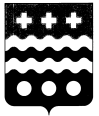 ДУМА  МОЛОКОВСКОГО  МУНИЦИПАЛЬНОГО ОКРУГАТВЕРСКОЙ ОБЛАСТИРЕШЕНИЕ11.10.2021                                                                                                       № 13пгт МолоковоДУМА  МОЛОКОВСКОГО  МУНИЦИПАЛЬНОГО ОКРУГАТВЕРСКОЙ ОБЛАСТИРЕШЕНИЕ11.10.2021                                                                                                       № 13пгт МолоковоДУМА  МОЛОКОВСКОГО  МУНИЦИПАЛЬНОГО ОКРУГАТВЕРСКОЙ ОБЛАСТИРЕШЕНИЕ11.10.2021                                                                                                       № 13пгт МолоковоДУМА  МОЛОКОВСКОГО  МУНИЦИПАЛЬНОГО ОКРУГАТВЕРСКОЙ ОБЛАСТИРЕШЕНИЕ11.10.2021                                                                                                       № 13пгт МолоковоО создании постоянной депутатской комиссии Думы Молоковского муниципального округа  по местному самоуправлению и социальной политикеГоворов Валерий ВикторовичКорчев Сергей Сергеевич- депутат Думы Молоковского муниципального округа, председатель комиссии- депутат Думы Молоковского муниципального округа, заместитель председателя комиссииСерова Ирина Николаевна- депутат Думы Молоковского муниципального округа, секретарь комиссииГаврилова Ирина Николаевна- депутат Думы Молоковского муниципального округаБойцова Лариса Алексеевна- депутат  Думы Молоковского муниципального округаКирилюк Сергей СергеевичЦветкова Елена Викторовна- депутат  Думы Молоковского муниципального округа- депутат  Думы Молоковского муниципального округа